FENLAND DISTRICT ASSOCIATION              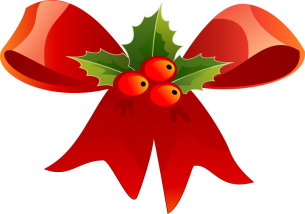 CHRISTMAS DINNER & DANCEWESTWOOD SCHOOL MARCH CAMBS 9TH DECEMBER 2017NAMES............................................................................................................................................Names & Ages of any children..................................................................................................Tel No.  ............................................  DA......................  Membership No ..............................MENU (Meal: seated at 17.30 for 18.00) FORMAL DRESS CODE PLEASEStartersVegetable Soup (Ads....) (Ch)..... Prawn Cocktail (Ads)......  (Ch)......Main (all served with seasonal vegetables)Roast Turkey (Ads)........ (Ch).......      Roast Beef (Ads)......  (Ch)........DessertXmas Pudding (Ads) ........  (Ch).......   Apple Crumble (Ads)..... (Ch)....  Fruit Salad (Ads).... (Ch)......A Vegetarian option is available for the MainsFollowed by Cheese & Biscuits and Tea or CoffeePRICES (Interim payments can be made) Closing date for bookings: 16th November 2017Adults (15+) FDA members £12.00 per head, Non-FDA members £15.00 per headChildren 4-14 yrs £7.50 per head (Under 4's please contact Gill)Please return booking forms with minimum £10 deposit (Non-refundable) per booking/Full paymentto: Gill Samuels, Misty Cottage, Rustons Rd, Marshland St James Norfolk PE14 8ERTel: 01945 430835/07767401541 or email: gillsamuels722@yahoo.co.ukCheques made payable to C&CC Fenland DA (in sae for confirmation if required)Dancing to 'Becky'